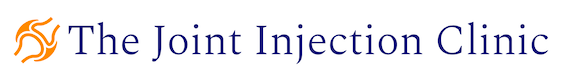 Patient injection request form Please email completed request form to: info@thejointinjectionclinic.comDate of referralName of patientDOBPatient addressPatient email addressPatient phone numberPatient GP detailsPast Medical History/Drug History (incl. allergies)Clinical information and procedure requested Name of referring clinician Email address of referring clinician